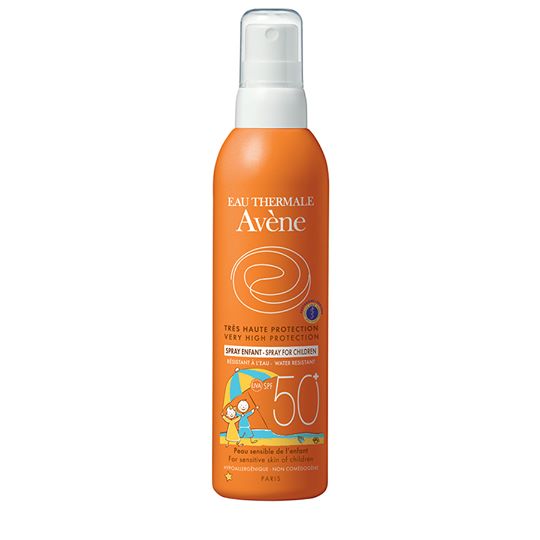 Avene Sun Children Protection Spray Sensitive Skin SPF50+ 200mlԱվեն արևապաշտպան ցողիչ երեխաների համար զգայուն մաշկի համար SPF50+ 200մլ